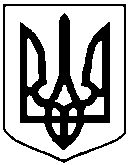 ВІДДІЛ ОСВІТИ ДОБРОПІЛЬСЬКОЇ МІСЬКОЇ РАДИГАННІВСЬКА ЗАГАЛЬНООСВІТНЯ ШКОЛА І-ІІІ СТУПЕНІВ___________________________________________________________________________85022, Донецька область, Покровський район, с. Ганнівка, вул. Ходневича, 39бТелефон – 0953071606   e-mail  gannivkadd@gmail.com  код ЄДРПОУ 22013434НАКАЗ25 лютого 2022 року                      с. Ганнівка                           № 12Про організацію освітнього процесу в умовах воєнного стануКеруючись Указом Президента  України №64/2022 «Про введення воєнного стану в Україні», Законом України від 24 лютого 2022 року № 2102-IX «Про затвердження Указу Президента України "Про введення воєнного стану в Україні», листом МОН  України № 1/3277-22 від 25.02.2022 року «Про організацію освітнього процесу», з метою убезпечити  всіх учасників освітнього процесу НАКАЗУЮ:Припинити освітній процес в закладі та оголосити канікули з 28 лютого 2022 року до подальших розпоряджень.Організувати роботу педагогічних працівників закладу в дистанційному форматі.Орієнтуватися в своїй діяльності лише на офіційні джерела інформації.Класним керівникам 1-11 класів:Провести інструктажі зі здобувачами освіти, батьками або особами, що їх замінюють за всіма напрямками (про правила поведінки під час ведення бойових дій, артобстрілів, поводження з вибухонебезпечними та невідомими предметами, поводження з електро-та газовими приладами та ін.)Підтримувати зв’язок з учнями та батьками (або особами, які їх заміняють) своїх класів.Щоденно Проводити  виховні заходи, інформаційні години, тренінги, години спілкування, віртуальні екскурсії та ін. з учнями своїх класів та  батьками або особами, що їх замінюють, використовуючи інструменти Google, Viber, Telegram та інші сервіси, доступні для спілкування.ЩоденноВести просвітницьку та роз’яснювальну роботу серед учнівської та батьківської спільноти щодо недопущення паніки, підтримки психічного та емоційного стану учнівської та батьківської спільноти.Заступнику директора з ВР Блашніковій В.В.:Забезпечити :здійснення методичного супроводу та підтримки роботи класних керівників;контроль та координацію виконання класними керівниками  своїх посадових обов'язків.Завгоспу закладу Бондаренко Л.В.:Забезпечити стале функціонування закладу.Тримати у постійній готовності укриття (підвальні приміщення) для тимчасового розміщення людей у разі потреби.Організувати роботу обслуговуючого персоналу відповідно до раніше затвердженого графіка (наказ №2 а/г від 24.02.2022).Забезпечити дотримання санітарно-гігієнічного та охоронного режимів в закладі.Ввести економний режим опалення приміщень закладу, використання води та електроенергії.  Заступнику директора з НВР Мурованній Л.С.:Скласти та надати на затвердження план роботи педагогічних працівників на період канікул.Забезпечити:контроль та координацію виконання педагогами своїх посадових обов'язків;здійснення науково-методичного супроводу та підтримки роботи вчителів-предметників.Розмістити даний наказ на офіційному сайті закладу.Практичному психологу Полеготченковій І.І.:Забезпечити постійну психолого-педагогічну підтримку учнів, батьків або  законних представників через проведення онлайн-заходів .Постійно.Контроль за виконанням наказу залишаю за собою.       В.о. директора                                               І.М.ФІЛОНОВА